AUDIT- C score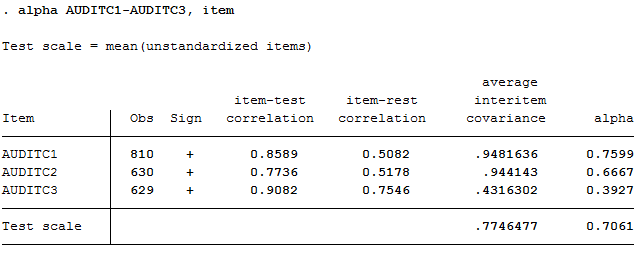 PHQ-2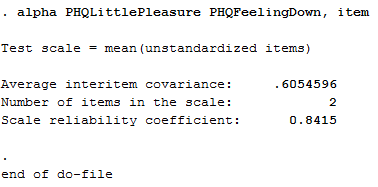 GAD-2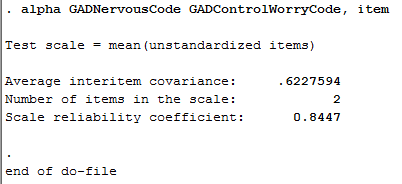 